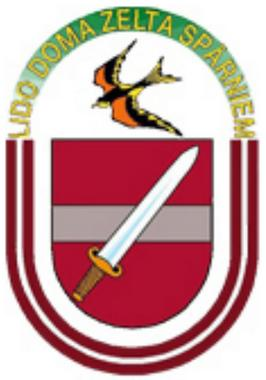 20. Prāta sporta spēles „Zemgale-2020"  www.dobelesizglitiba.lv Visas Prāta sporta spēļu aktivitātes notiek attālināti – katrā izglītības iestādēDatumsPasākums vai aktivitāteLaiksLaiksInformācijaInformācijaMērķauditorijaAtbildīgais12.okt.DEMO izmēģinājums Erudīcijas, atjautības un uzmanības spēle „Gudrs. Vēl gudrāks”  13:0013:00Norisināsies attālināti – katrā izglītības iestādēNorisināsies attālināti – katrā izglītības iestādē7.-12.kl.skolēni, pedagogiLīga Liepiņa Laine Sproģe2612052313.okt.Krustvārdu mīklu aizpildīšana 3.-4.klasēmLaiku saskaņos ar izglītības iestādēmLaiku saskaņos ar izglītības iestādēmLaiku saskaņos ar izglītības iestādēmLaiku saskaņos ar izglītības iestādēm3.-4.klašu skolēniAnita Celmiņa2549567912.-16.okt.Dambrete 5; 6-gadīgajiem bērniemPieteikties pa e-pastu tatjanaarole@inbox.lv  līdz 8.oktobrimPieteikties pa e-pastu tatjanaarole@inbox.lv  līdz 8.oktobrimPieteikties pa e-pastu tatjanaarole@inbox.lv  līdz 8.oktobrimPieteikties pa e-pastu tatjanaarole@inbox.lv  līdz 8.oktobrimPII 5; 6-gadīgo bērniTatjana Arole12.-16.okt.Tehniskās jaunrades konkurss „Stiprākais tilts” 5.-6.kl.Pieteikties pa e-pastu tatjanaarole@inbox.lvlīdz 8.oktobrimPieteikties pa e-pastu tatjanaarole@inbox.lvlīdz 8.oktobrimPieteikties pa e-pastu tatjanaarole@inbox.lvlīdz 8.oktobrimPieteikties pa e-pastu tatjanaarole@inbox.lvlīdz 8.oktobrim5.-6.klašu komandas(komandā 3bērni)Tatjana Arole 2954526415.okt.Erudīcijas, atjautības un uzmanības spēle „Gudrs. Vēl gudrāks” 7.-9.kl.13:00Norisināsies attālināti Pieteikumu jānosūta pa e-pastu   djivc.dobele@gmail.com   līdz 8.oktobrimNorisināsies attālināti Pieteikumu jānosūta pa e-pastu   djivc.dobele@gmail.com   līdz 8.oktobrimNorisināsies attālināti Pieteikumu jānosūta pa e-pastu   djivc.dobele@gmail.com   līdz 8.oktobrim7.-9.klašu komandas(komandā līdz 6 dalībniekiem)Līga LiepiņaLaine Sproģe16.okt.Erudīcijas, atjautības un uzmanības spēle „Gudrs. Vēl gudrāks” 10-12.kl., skolotāji13:00Norisināsies attālināti Pieteikumu jānosūta pa e-pastu djivc.dobele@gmail.com   līdz 8.oktobrimNorisināsies attālināti Pieteikumu jānosūta pa e-pastu djivc.dobele@gmail.com   līdz 8.oktobrimNorisināsies attālināti Pieteikumu jānosūta pa e-pastu djivc.dobele@gmail.com   līdz 8.oktobrim10.-12.klašu komandas, skolotāju komandas(komandā līdz 6 dalībniekiem)Līga LiepiņaLaine Sproģe26.-30.okt.Konstruēšanas spēle „Rādi, ko tu vari!” 5; 6-gadīgajiem bērniemPieteikties pa e-pastu mara.silova@dobele.lv līdz 20.oktobrimPieteikties pa e-pastu mara.silova@dobele.lv līdz 20.oktobrimPieteikties pa e-pastu mara.silova@dobele.lv līdz 20.oktobrimPieteikties pa e-pastu mara.silova@dobele.lv līdz 20.oktobrimPII 5; 6-gadīgo bērnu komandas(komandā 3 bērni)Māra Silova 2549568026.-30.okt.Dambretes sacensībasPieteikties pa e-pastu tatjanaarole@inbox.lv  līdz 20.oktobrimPieteikties pa e-pastu tatjanaarole@inbox.lv  līdz 20.oktobrimPieteikties pa e-pastu tatjanaarole@inbox.lv  līdz 20.oktobrimPieteikties pa e-pastu tatjanaarole@inbox.lv  līdz 20.oktobrim1.-2.klašu skolēniMāra SilovaTatjana Arole 